ВНИМАНИЕ!  ВНИМАНИЕ!   ВНИМАНИЕ!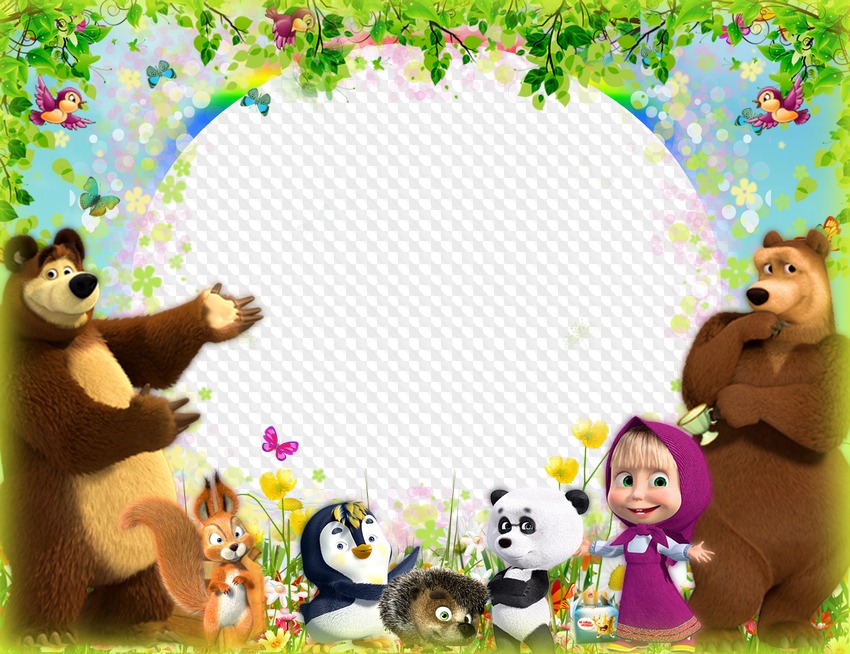                                                 Уважаемые родители!У Вас появилась уникальная возможность использоватьдополнительное  образование для развития ваших детей.                            Детский сад  объявляет набор воспитанников                                               от 3-х до 7 лет в платные кружки оздоровительной,                                                       художественно –  эстетической,                                    речевой направленностина 2019 – 2020 учебный год.Дополнительную информацию вы можете получить по телефону 76 – 17 – 82 или у воспитателей возрастных групп.